Проект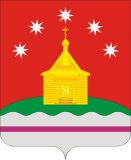 СОВЕТ НАРОДНЫХ ДЕПУТАТОВРОЖДЕСТВЕНСКО-ХАВСКОГО  СЕЛЬСКОГО ПОСЕЛЕНИЯ     НОВОУСМАНСКОГО МУНИЦИПАЛЬНОГО РАЙОНАВОРОНЕЖСКОЙ ОБЛАСТИРЕШЕНИЕ от  августа  2021  года  № с. Рождественская ХаваОб установлении границ территории,на которой создается Территориальное общественноесамоуправлениеВ соответствии с Федеральным законом  от 06.10.2003 г. № 131-ФЗ «Об общих принципах организации  местного самоуправления в Российской Федерации», Совет народных депутатов Рождественско-Хавского  сельского поселения Новоусманского муниципального районаР Е Ш И Л :1.Установить,  границы  территории, на которой создается Территориальное общественное самоуправление   с.  Рождественская Хава  Новоусманского муниципального района  Воронежской области :ул.  Карла Маркса  -  по четной  стороне  - от  дома  № 2  до дома  № 30, по нечетной стороне – от  дома  №  1до дома  № 53 а; ул. 1Мая  -  по четной стороне - от дома № 2 до дома  № 102, по нечетной стороне от дома  № 1 до дома  № 79;2.  Обнародовать настоящее решение на досках объявлений в администрации Рождественско-Хавского сельского поселения, здании  МОУ Рождественско-Хавская СОШи на официальном сайте Рождественско-Хавского сельского поселения в сети «Интернет» http://rhavskoe.ru/.   3. Решение вступает в силу со дня его обнародования на досках размещения нормативных правовых актов Рождественско-Хавского сельского поселения. 4.Контроль над  исполнением  настоящего решения возложить на главу Рождественско-Хавского сельского поселения Е.В.Чиркова.Глава Рождественско-Хавского сельского поселения Новоусманского муниципального района Воронежской области ______________________  Е.В.ЧирковПредседатель Совета народных депутатов Рождественско-Хавского сельского поселенияНовоусманского муниципального района Воронежской области                       ________________А.Л. Щеблыкин